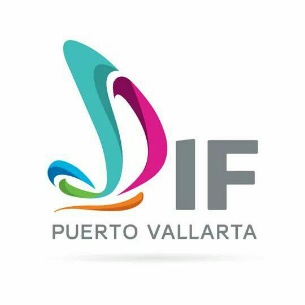 DIRECTORIO INSTITUCIONAL DIF DE PUERTO VALLARTA, JALISCO.NOMBREDEPENDENCIACARGODOMICILIOTELEFONOEXTENCIONCORREO ELECTRONICOLIC. SARA MARIA CHAVEZ MEDINA.SISTEMA DIFDIRECTORA DEL SISTEMA DIFAV. PASEO DE LAS PALMAS S/N COL BARRIO SANTA MARIA22 5 99 36,37,38,39 Y 40  161direccion@difpuertovallarta.gob.mxLIC. MIGUEL ANGEL PRECIADO BAYARDO.SISTEMA DIFADMINISTRADOR DEL SISTEMA DIFAV. PASEO DE LAS PALMAS S/N COL BARRIO SANTA MARIA22 5 99 36,37,38,39 Y 40  146administracion@difpuertovallarta.gob.mxLIC. BRENDA NATALI GONZALEZ CARDENASSISTEMA DIFDELEGADA INSTITUCIONAL DE PROTECCION DE NIÑAS, NIÑOS Y  ADOLESCENTES DEL ESTADO DE JALISCOAV. PASEO DE LAS PALMAS S/N COL BARRIO SANTA MARIA22 5 99 36,37,38,39 Y 40  130subdireccionjuridica@difpuertovallarta.gob.mxLIC. MIGUEL ANGEL SOTO BARAJAS.SISTEMA DIFSUBDIRECTOR DE PROGRAMASAV. PASEO DE LAS PALMAS S/N COL BARRIO SANTA MARIA22 5 99 36,37,38,39 Y 40  114subdirecciondeprogramas@difpuertovallarta.gob.mxLIC. KARLA IVETTE GORDILLO CORDERO.SISTEMA DIFTITULAR DE LA UNIDAD DE TRASNPARENCIAAV. PASEO DE LAS PALMAS S/N COL BARRIO SANTA MARIA22 5 99 36,37,38,39 Y 40  138trasnparencia@difpuertovallarta.gob.mxLIC. BLANCA ALICIA CHAVEZ TAPIA.SISTEMA DIFDIRECTORA DEL ALBERGUE VIDA NUEVAGUATEMALA # 427 COL. COAPINOLE2997215albergue.vidanue@difpuertovallarta.gob.mxLIC. ALMA DELIA GONZALEZ GARCIA.SISTEMA DIFDIRECTORA DE PROTECCION A LA INFANCIAGUATEMALA # 427 COL. COAPINOLE22 5 4353 Y 29 9 18 17dp.infancia@difpuertovallarta.gob.mxANA MARIA VARGAS GUZMAN.SISTEMA DIFCOORDINADORA DE CADISAV. PASEO DE LAS PALMAS S/N COL BARRIO SANTA MARIA22 5 99 36,37,38,39 Y 40  128coordinación.cadi@difpuertovallarta.gob.mxFELIPE DE JESUS SANTIAGO SAIN.SISTEMA DIFCOORDINADOR CHOFERESAV. PASEO DE LAS PALMAS S/N COL BARRIO SANTA MARIA22 5 99 36,37,38,39 Y 40  173choferes@difpuertovallarta.gob.mxESTELA ADRINA GOMEZ FUNES.SISTEMA DIF COORDINADOR AMSIFAV. PASEO DE LAS PALMAS S/N COL BARRIO SANTA MARIA22 5 99 36,37,38,39 Y 40  137amsif@difpuertovallarta.gob.mxPSIC. GILBERTO ALEXANDRO CORTES RAMIREZ.SISTEMA DIFCOORDINADOR  PAIDAV. PASEO DE LAS PALMAS S/N COL BARRIO SANTA MARIA22 5 99 36,37,38,39 Y 40  1786927paid@difpuertovallarta.gob.mxLIC. JAIME SALVADOR VAZQUEZ SANTOS.SISTEMA DIFCOORDINADOR ECAPAFAV. PASEO DE LAS PALMAS S/N COL BARRIO SANTA MARIA22 5 99 36,37,38,39 Y 40  121ecapaf@difpuertovallarta.gob.mxING. ANTONIO VAZQUEZ GORDIAN.SISTEMA DIFCOORDINADOR SISTEMASAV. PASEO DE LAS PALMAS S/N COL BARRIO SANTA MARIA22 5 99 36,37,38,39 Y 40  222 Y 223sistema@difpuertovallarta.gob.mxPSIC. JOSE LUIS CHAVEZ CARDENAS.SISTEMA DIFCOORDINADOR UAVIAV. PASEO DE LAS PALMAS S/N COL BARRIO SANTA MARIA22 5 99 36,37,38,39 Y 40  155uavi@difpuertovallarta.gob.mxPSIC. LILIA ORTIZ RODRIGUEZ.SISTEMA DIFCOORDINADORA  PSICOLOGIAMILENIO # 143 COL. LA AURORA 11 4 39 46psicologia@difpuertovallarta.gob.mxT.S. VERONICA BIZARRON SAUCEDA.SISTEMA DIFCOORDINADORA TRABAJO SOCIALAV. PASEO DE LAS PALMAS S/N COL BARRIO SANTA MARIA22 5 99 36,37,38,39 Y 40  164trabajo.social@difpuertovallarta.gob.mxLAURA ESTELA DAVALOS PEÑA. SISTEMA DIFCOORDINADOR CENTRO DE CAPACITACIONAV. PASEO DE LAS PALMAS S/N COL BARRIO SANTA MARIA22 5 99 36,37,38,39 Y 40  2996434centro.capacitacion@difpuertovallarta.gob.mxCARLOS ADRIAN FLORES LOZANO.SISTEMA DIFCOORDINADOR DIFUSORES INFANTILESGUATEMALA # 427 COL. COAPINOLE22 5 43 53 Y 29 9 18 18 difusor.intantil@difpuertovallarta.gob.mxJOSE ROBERTO HERNANDEZ MONTES.SISTEMA DIFCOORDINADOR  ASISTENCIA ALIMENTARIAAV. MEXICO # 642 COL. MOJONERAS29 0 10 30 Y 29 0 10 36 asistencia.alimentaria@difpuertovalalrta.gob.mxPSIC. ADRIAN HERRERA RAMOS.SISTEMA DIFCOORDINADOR ESIGUATEMALA # 427 COL. COAPINOLEesi@puertovallarta.gobPSIC. ANA LUCIA ZAMORA SOTELO.SISTEMA DIFCOORDINADORA PROPADETIUMGUATEMALA # 427 COL. COAPINOLE22 5 43 53 Y  29 9 18 18 propadetium@pvdesarrollos.comJUAN CARLOS PEÑA GUTIERREZ.SISTEMA DIFCOORDINADOR  PROGRAMA SILENTES1 JUNIO # 1267 COL. LOMAS DEL COAPINOLE11 4 20 27silentes@pvdesarrollos.comENF. RAFAELA BECERRA LOPEZSISTEMA DIFDIRECTOR CAIAM21 DE MARZO S/N COL.COAPINOLE22 4 79 46caiam.asilo@difpuertovallarta.gob.mxPSIC. SERGIO PAUL RODRIGUEZ ROJAS.SISTEMA DIFDIRECTOR CASA DIAMILENIO # 143 COL. AURORA11 4 39 46 casa.dia@difpuertovallarta.gob.mxMARTA PATRICIA CORONADO RAMOS.SISTEMA DIFENCARGADA NOMINAS RECURSOS HUMANOSAV. PASEO DE LAS PALMAS S/N COL BARRIO SANTA MARIA22 5 99 36,37,38,39 Y 40  159 Y 158 recurso.humanos@difpuertovallarta.gob.mxLIC. MARTHA RAQUEL MEZA ARECHIGA.SISTEMA DIF COORDINADORA RELACIONES PUBLICASAV. PASEO DE LAS PALMAS S/N COL BARRIO SANTA MARIA22 5 99 36,37,38,39 Y 40  120comunicacion@difpuertovallarta.gob.mx